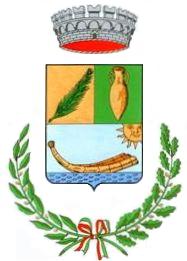     Comune di Santa Giusta(Provincia di Oristano)Via Garibaldi n° 84 – CAP 09096 -  0783/354500 Fax 0783/354535PROCEDURA PER L’AFFIDAMENTO DEL “SERVIZIO DI PREVENZIONE E TRATTAZIONE PROBLEMATICHE MINORILI E  FAMILIARI” - CODICE CIG: Z6825A6E6E RDO n. rfq 325698AVVISO APPALTO AGGIUDICATOAI SENSI DELL’ART. 98 DEL DECRETO LEGISLATIVO 50/2016 E SS.MM.II.Dati dell’Amministrazione aggiudicatrice Comune di Santa Giusta, Settore Servizi Sociali Indirizzo: Via Garibaldi 84 - Santa Giusta (OR), 09096Tel. 0783354500 - Fax: 0783354535- Pec: sociale@pec.comune.santagiusta.or.itSito internet: www.comune.santagiusta.or.itResponsabile unico del procedimento: Ass. Soc. Dott.ssa Susanna Serra - Responsabile Servizi Sociali.Luogo principale della prestazione: Comune di Santa GiustaDescrizione dell’appalto: Gestione del servizio di prevenzione e trattazione problematiche minorili e familiari - per n. 12 mesi. L’importo complessivo presunto a base di gara è stimato in € 14.250,00 più I.V.A. di legge.Procedura e criterio di aggiudicazione: Procedura negoziata sul portale www.sardegnacat.it, tramite RdO (Richiesta di Offerta), alla quale sono stati invitati a partecipare gli operatori  economici iscritti al CAT Sardegna nella Categoria merceologia n. AL96 “Servizi Sociali” che hanno presentato nei termini regolare manifestazione di interesse di cui all’avviso pubblico approvato con Determinazione n. 598/205 del 08.10.2018.Tale procedura è stata aggiudicata secondo il criterio dell’offerta economicamente più vantaggiosa sulla base del miglior rapporto qualità/prezzo, ai sensi dell’art. 95, comma 2, del D. Lgs. 18 aprile 2016, n. 50 e ss.mm.ii..Data di aggiudicazione: 28.11.2018Numero di operatori economici invitati: 1Numero di offerte ricevute:1. CONSORZIO KOINE' SOCIETA' COOPERATIVA SOCIALE ONLUS, con sede legale in via Toscana, 28 09072 Cabras P.I. 00712220953.Nome e indirizzo dell’aggiudicatario: CONSORZIO KOINE' SOCIETA' COOPERATIVA SOCIALE ONLUS, con sede legale in via Toscana, 28 09072 Cabras P.I. 00712220953.Valore dell’offerta ai fini dell’aggiudicazione: € 14.248,57 (ribasso 0,01%) iva esclusa. Denominazione dell’organo responsabile delle procedure di ricorso: Per ogni e qualsivoglia controversia l’autorità giudiziaria competente è quella del T.A.R. Sardegna entro i termini di Legge. Informazioni complementari Per ulteriori informazioni e chiarimenti è possibile contattare il Settore Servizi Sociali:Ass. Soc. Dott.ssa Susanna Serra - Tel. 0783354504 –Indirizzo: Via Garibaldi, 84 - Santa Giusta (OR), 09096e-mail: servizio.sociale@comune.santagiusta.or.it Pec: sociale@comune.santagiusta.or.it Data d’invio dell’avviso: 28.11.2018Il Responsabile del Servizio Sociale e Unico del Procedimento              F.to Ass. Soc. Dott.ssa Susanna Serra